22 січня 2018 року до Дня соборності України та в рамках проведення Тижня початкових класів  завідувач бібліотеки Тінькова Галина Григорівна провела з учнями 3-4-х класів усний журнал «Соборна ти – мати, Україно!». Діти відвідали шкільний музей, де ознайомилися з  книгою пам’яті загиблим в АТО        воїнам-куп’янчанам та культурними надбаннями українського народу. Через віршовані твори та українські пісні учні передали свої почуття глибокої любові до Батьківщини, рідної мови, почуття національної гідності, патріотизму.   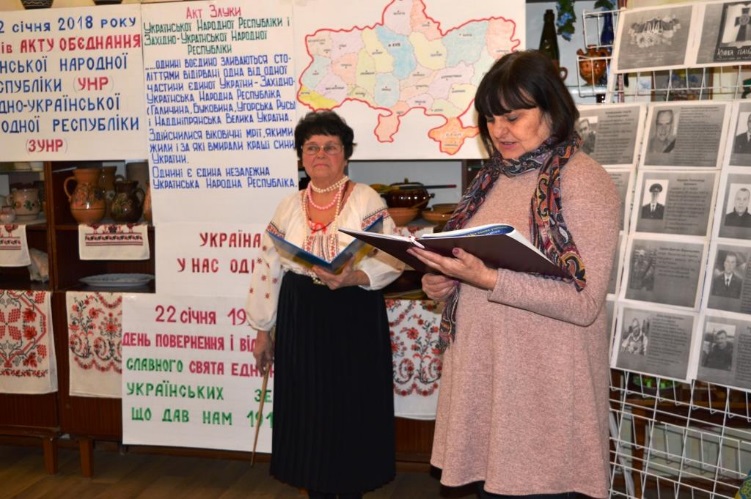 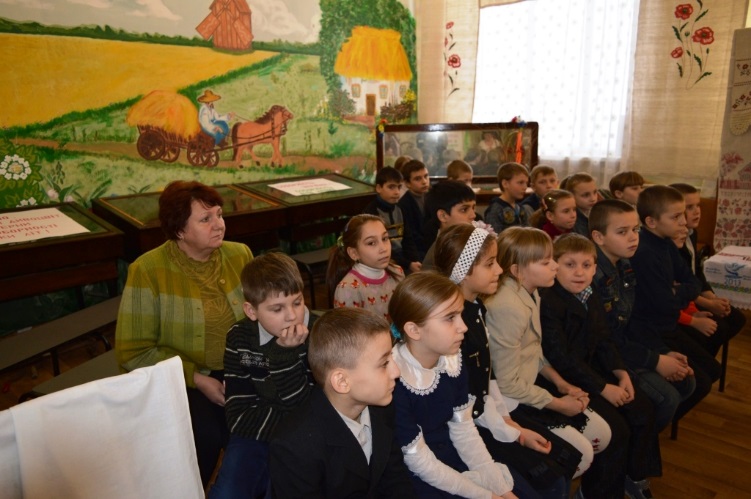 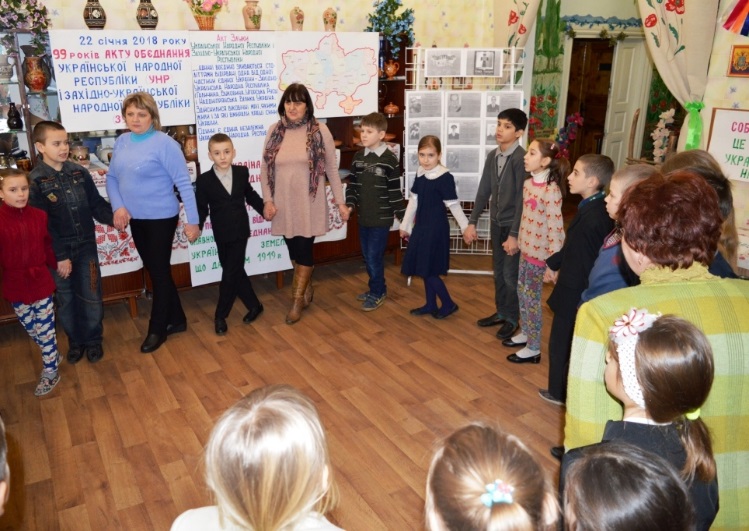 